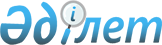 Об утверждении Положения о государственном учреждении "Управление здравоохранения акимата Костанайской области"Постановление акимата Костанайской области от 14 марта 2022 года № 112.
      В соответствии со статьей 27 Закона Республики Казахстан "О местном государственном управлении и самоуправлении в Республике Казахстан" и постановлением Правительства Республики Казахстан от 1 сентября 2021 года № 590 "О некоторых вопросах организации деятельности государственных органов и их структурных подразделений" акимат Костанайской области ПОСТАНОВЛЯЕТ:
      1. Утвердить прилагаемое Положение о государственном учреждении "Управление здравоохранения акимата Костанайской области".
      2. Государственному учреждению "Управление здравоохранения акимата Костанайской области" в установленном законодательством Республики Казахстан порядке обеспечить:
      1) государственную регистрацию вышеуказанного Положения в органах юстиции в установленном законодательством порядке;
      2) в течение двадцати календарных дней со дня подписания настоящего постановления направление его копии в электронном виде на казахском и русском языках в филиал республиканского государственного предприятия на праве хозяйственного ведения "Институт законодательства и правовой информации Республики Казахстан" Министерства юстиции Республики Казахстан по Костанайской области для официального опубликования и включения в Эталонный контрольный банк нормативных правовых актов Республики Казахстан;
      3) размещение настоящего постановления на интернет-ресурсе акимата Костанайской области после его официального опубликования.
      3. Контроль за исполнением настоящего постановления возложить на курирующего заместителя акима Костанайской области.
      4. Настоящее постановление вводится в действие со дня его первого официального опубликования. Положение о государственном учреждении "Управление здравоохранения акимата Костанайской области" Глава 1. Общие положения
      1. Государственное учреждение "Управление здравоохранения акимата Костанайской области" (далее – Управление) является государственным органом Республики Казахстан, осуществляющим руководство в сфере здравоохранения.
      2. Управление имеет подведомственные организации, указанные в приложении к настоящему Положению.
      3. Управление осуществляет свою деятельность в соответствии с Конституцией и законами Республики Казахстан, актами Президента и Правительства Республики Казахстан, иными нормативными правовыми актами, а также настоящим Положением.
      4. Управление является юридическим лицом в организационно-правовой форме государственного учреждения, имеет печати с изображением Государственного Герба Республики Казахстан и штампы со своим наименованием на государственном языке, бланки установленного образца, счета в органах казначейства в соответствии с законодательством Республики Казахстан.
      5. Управление вступает в гражданско-правовые отношения от собственного имени.
      6. Управление имеет право выступать стороной гражданско-правовых отношений от имени государства, если оно уполномочено на это в соответствии с законодательством Республики Казахстан.
      7. Управление по вопросам своей компетенции в установленном законодательством порядке принимает решения, оформляемые приказами руководителя Управления.
      8. Структура и лимит штатной численности Управления утверждаются в соответствии с законодательством Республики Казахстан.
      9. Местонахождение юридического лица: Республика Казахстан, 110000, Костанайская область, город Костанай, улица Быковского, 4а.
      10. Настоящее Положение является учредительным документом Управления.
      11. Финансирование деятельности Управления осуществляется из местного бюджета в соответствии с законодательством Республики Казахстан.
      12. Управлению не допускается вступать в договорные отношения с субъектами предпринимательства на предмет выполнения обязанностей, являющихся полномочиями Управления.
      Если Управлению законодательными актами предоставлено право осуществлять приносящую доходы деятельность, то полученные доходы направляются в государственный бюджет, если иное не установлено законодательством Республики Казахстан. Глава 2. Задачи и полномочия государственного органа
      13. Задачи:
      1) реализует государственную политику в области здравоохранения;
      2) обеспечивает исполнение законодательства Республики Казахстан в области здравоохранения;
      3) развитие межотраслевого сотрудничества в области охраны здоровья граждан.
      14. Полномочия:
      1) права:
      организация и осуществление в установленном законодательством порядке защиты прав и интересов Управления, в том числе в судах;
      вносить на рассмотрение предложения по основным направлениям развития, решению вопросов в сфере здравоохранения, в том числе на территории Костанайской области;
      запрашивать и получать в установленном порядке по согласованию с государственными органами, должностными лицами, организациями и гражданами информацию по вопросам, связанным с исполнением задач, поставленных перед Управлением;
      осуществлять иные права, предусмотренные действующим законодательством;
      создавать в качестве консультативно-совещательных и экспертных органов советы и комитеты по направлениям деятельности Управления и утверждать положения о них, проводить в подведомственных организациях проверки правильности, эффективности формирования и использования бюджетных средств;
      2) обязанности:
      соблюдать нормы действующего законодательства Республики Казахстан;
      качественно и своевременно исполнять акты и поручения Президента, Правительства Республики Казахстан и иных центральных исполнительных органов, а также акима и акимата области;
      иные обязанности, предусмотренные законодательством Республики Казахстан.
      15. Функции:
      1) реализует государственную политику в области здравоохранения на территории соответствующей административно-территориальной единицы;
      2) обеспечивает реализацию прав лиц на получение гарантированного объема бесплатной медицинской помощи;
      3) осуществляет контроль за содержанием лиц, находящихся в центрах временной адаптации и детоксикации;
      4) обеспечивает деятельность организаций здравоохранения, являющихся коммунальными юридическими лицами;
      5) организует комплекс мероприятий по стимулированию здорового образа жизни;
      6) обеспечивает эффективное планирование и использование ресурсов здравоохранения;
      7) создает медицинские реабилитационные центры (отделения) для детей с ограниченными возможностями в городах областного значения, а также районных центрах, в том числе и на объектах существующей инфраструктуры субъектов здравоохранения данных населенных пунктов, с целью оказания реабилитационных услуг в соответствии со стандартом организации оказания медицинской реабилитации, правилами оказания медицинской помощи;
      8) принимает меры по повышению качества медицинских услуг;
      9) обеспечивает доступ населения к информации по вопросам здравоохранения;
      10) обеспечивает реализацию мер по развитию добровольного безвозмездного донорства крови и ее компонентов;
      11) оплачивает проезд внутри страны по перечню, определяемому местными представительными органами областей, отдельным категориям граждан Республики Казахстан, выезжающим за пределы населенного пункта постоянного проживания для получения высокотехнологичных медицинских услуг в рамках гарантированного объема бесплатной медицинской помощи и (или) медицинской помощи в системе обязательного социального медицинского страхования;
      12) организует контроль за кадровым обеспечением государственных организаций здравоохранения;
      13) принимает меры по кадровому обеспечению государственных организаций здравоохранения, включая меры социальной поддержки и удержания молодых специалистов;
      14) принимает меры по строительству и развитию сети организаций здравоохранения, их финансовому и материально-техническому обеспечению, в том числе по развитию государственной сети аптек и созданию аптечных складов;
      15) координирует деятельность субъектов здравоохранения;
      16) обеспечивает оказание бесплатной медицинской помощи лекарственными средствами и медицинскими изделиями при чрезвычайных ситуациях, введении режима чрезвычайного положения;
      17) осуществляет межрегиональное сотрудничество в области здравоохранения;
      18) обеспечивает, организует и координирует подготовку и повышение квалификации кадров в области здравоохранения;
      19) осуществляет мероприятия, необходимые для укрепления здоровья, профилактики заболеваний, формирования здорового образа жизни и здорового питания;
      20) организует оказание населению медицинской помощи, в том числе профилактику и лечение социально значимых заболеваний и заболеваний, представляющих опасность для окружающих, включая лекарственное обеспечение в рамках гарантированного объема бесплатной медицинской помощи;
      21) организует оказание лицам, содержащимся в следственных изоляторах и учреждениях уголовно-исполнительной (пенитенциарной) системы, медицинской помощи, в том числе профилактику и лечение социально значимых заболеваний и заболеваний, представляющих опасность для окружающих, включая лекарственное обеспечение;
      22) организует в сельских населенных пунктах, где отсутствуют аптеки, обеспечение лекарственными средствами и медицинскими изделиями;
      23) обеспечивает направление детей с ограниченными возможностями на психолого-медико-педагогические консультации с согласия родителей или иных законных представителей;
      24) в пределах своей компетенции осуществляет государственный контроль в области здравоохранения;
      25) содействует исполнению решения суда о направлении граждан Республики Казахстан, больных туберкулезом, на принудительное лечение;
      26) организует и проводит профилактическую дезинсекцию и дератизацию с оценкой их эффективности (за исключением дезинсекции и дератизации на территории природных очагов инфекционных и паразитарных заболеваний, а также в очагах инфекционных и паразитарных заболеваний);
      27) проводит обучение специалистов с медицинским образованием для осуществления реализации лекарственных средств и медицинских изделий в сельских населенных пунктах через аптечные пункты в организациях здравоохранения, оказывающих первичную медико-санитарную, специализированную медицинскую помощь в амбулаторных условиях, и передвижные аптечные пункты в случае отсутствия специалиста с фармацевтическим образованием;
      28) обеспечивает реализацию мер по развитию добровольного безвозмездного донорства органов (части органа) и (или) тканей (части ткани);
      29) разрабатывает региональный перспективный план развития инфраструктуры здравоохранения по согласованию с уполномоченным органом;
      30) разрабатывает состав медицинских комиссий для проведения медицинского освидетельствования граждан Республики Казахстан в интересах воинской службы и обеспечивает их деятельность;
      31) организует обеспечение дошкольных организаций, организаций образования, здравоохранения и социальной защиты населения йодированной пищевой солью и другими обогащенными соединениями йода пищевыми продуктами;
      32) размещает государственный социальный заказ по предоставлению паллиативной помощи, за исключением паллиативной медицинской помощи;
      33) присваивает номинации "Лучший по профессии";
      34) обеспечивает создание условий для размещения интернов и врачей-резидентов в организациях здравоохранения соответствующей административно-территориальной единицы, включая предоставление места проживания и оказания медицинской помощи интернам и врачам-резидентам (в случае если организация здравоохранения расположена в другом населенном пункте с организацией высшего и (или) послевузовского образования);
      35) организует безопасную утилизацию медицинских отходов;
      36) осуществляет развитие сети организаций здравоохранения и исполнение регионального перспективного плана развития инфраструктуры здравоохранения;
      37) обеспечивает реализацию государственных программ развития системы здравоохранения, а также исполнение мероприятий в области здравоохранения и решений Национального координационного совета по охране здоровья при Правительстве Республики Казахстан;
      38) обеспечивает создание и функционирование региональных электронных информационных ресурсов и информационных систем, информационно-коммуникационных сетей в области здравоохранения;
      39) обеспечивает исполнение законодательства Республики Казахстан в области здравоохранения;
      40) организует и осуществляет мониторинг и контроль за деятельностью субъектов здравоохранения, за исключением организаций здравоохранения, осуществляющих деятельность в сфере санитарно-эпидемиологического благополучия населения;
      41) осуществляет закуп фармацевтических услуг;
      42) осуществляет закуп и хранение лекарственных средств, профилактических (иммунобиологических, диагностических, дезинфицирующих) препаратов, медицинских изделий в рамках гарантированного объема бесплатной медицинской помощи и (или) в системе обязательного социального медицинского страхования;
      43) организует закуп медицинских изделий, санитарного транспорта, а также услуг на проведение капитального ремонта государственных организаций здравоохранения;
      44) организует обеспечение региона кадрами в области здравоохранения;
      45) обеспечивает содержание и эксплуатацию государственных медицинских организаций в соответствии с требованиями нормативных правовых актов в сфере санитарно-эпидемиологического благополучия населения;
      46) предоставляет клинические базы в коммунальных юридических лицах в области здравоохранения для организаций образования в области здравоохранения;
      47) организует гигиеническое обучение, пропаганду и формирование здорового образа жизни и здорового питания;
      48) информирует население о распространении социально значимых заболеваний и заболеваний, представляющих опасность для окружающих;
      49) осуществляет совместно с молодежными ресурсными центрами информационно-разъяснительную, консультативную работу с молодежью по вопросам охраны репродуктивного здоровья и планирования семьи, опасности игромании (лудомании);
      50) взаимодействует с международными и неправительственными общественными объединениями по вопросам охраны здоровья граждан Республики Казахстан;
      51) осуществляет ведомственные статистические наблюдения в области здравоохранения в пределах соответствующей административно-территориальной единицы с соблюдением требований статистической методологии;
      52) представляет уполномоченному органу ежеквартальный отчет по выполнению государственных программ развития системы здравоохранения, а также по основным количественным и качественным показателям здравоохранения;
      53) вносит уполномоченному органу предложения по улучшению деятельности системы здравоохранения в пределах соответствующей административно-территориальной единицы, в том числе по развитию первичной медико-санитарной помощи, охране материнства и детства и реализации программы по социально значимым заболеваниям;
      54) организует кадровое обеспечение руководителей государственных организаций здравоохранения по согласованию с уполномоченным органом и наблюдательным советом организаций здравоохранения (в случае наличия);
      55) организует и проводит профилактические прививки населению;
      56) образует специальную медицинскую комиссию для проведения медицинского освидетельствования осужденных по перечню заболеваний, являющихся основанием для освобождения от отбывания наказания;
      57) обеспечивает оказание медицинской помощи лицам, содержащимся в следственных изоляторах и учреждениях уголовно-исполнительной (пенитенциарной) системы;
      58) разрабатывает и утверждает тарифы на медицинские услуги, предоставляемые в рамках дополнительного объема медицинской помощи лицам, содержащимся в следственных изоляторах и учреждениях уголовно-исполнительной (пенитенциарной) системы, за счет бюджетных средств;
      59) осуществляет координацию и мониторинг деятельности по вопросам корпоративного управления в государственных юридических лицах в области здравоохранения на соответствующих административно-территориальных единицах, за исключением организаций, подведомственных уполномоченному органу;
      60) осуществляет деятельность по формированию, мониторингу реализации и оценке результатов государственного социального заказа в области охраны здоровья граждан для неправительственных организаций, в том числе для ключевых групп населения, за исключением организаций, подведомственных уполномоченному органу;
      61) осуществляет в интересах местного государственного управления иные полномочия, возлагаемые на местные исполнительные органы законодательством Республики Казахстан.
      Сноска. Пункт 15 – в редакции постановления акимата Костанайской области от 11.12.2023 № 530 (вводится в действие со дня его первого официального опубликования).

 Глава 3. Статус, полномочия первого руководителя государственного органа
      16. Руководство Управлением осуществляется первым руководителем, который несет персональную ответственность за выполнение возложенных на Управление задач и осуществление им своих полномочий.
      17. Первый руководитель Управления назначается на должность и освобождается от должности в соответствии с законодательством Республики Казахстан.
      18. Первый руководитель Управления имеет заместителей, которые назначаются на должности и освобождаются от должностей в соответствии с законодательством Республики Казахстан.
      19. Полномочия первого руководителя Управления:
      1) назначает на должности и освобождает от должностей работников Управления, руководителей, заместителей руководителя и главных бухгалтеров подведомственных организаций, указанных в приложении к настоящему Положению;
      2) утверждает структуру, положения о структурных подразделениях и должностные инструкции работников Управления;
      3) утверждает план финансирования по обязательствам и платежам;
      4) представляет Управление в государственных органах, иных организациях в соответствии с действующим законодательством Республики Казахстан;
      5) обладает правом первой подписи;
      6) несет персональную ответственность за непринятие мер по противодействию коррупции;
      7) издает приказы и дает указания, обязательные для исполнения работниками Управления;
      8) принимает меры поощрения, оказания материальной помощи и налагает дисциплинарные взыскания на работников Управления и руководителей подведомственных организаций, указанных в приложении к настоящему Положению;
      9) осуществляет иные полномочия в соответствии с действующим законодательством Республики Казахстан.
      Исполнение полномочий первого руководителя Управления в период его отсутствия осуществляется лицом, его замещающим в соответствии с действующим законодательством.
      20. Первый руководитель определяет полномочия своих заместителей в соответствии с действующим законодательством. Глава 4. Имущество государственного органа
      21. Управление может иметь на праве оперативного управления обособленное имущество в случаях, предусмотренных законодательством.
      Имущество Управления формируется за счет имущества, переданного ему собственником, а также имущества (включая денежные доходы), приобретенного в результате собственной деятельности, и иных источников, не запрещенных законодательством Республики Казахстан.
      22. Имущество, закрепленное за Управлением, относится к коммунальной собственности.
      23. Управление не вправе самостоятельно отчуждать или иным способом распоряжаться закрепленным за ним имуществом и имуществом, приобретенным за счет средств, выданных ему по плану финансирования, если иное не установлено законодательством. Глава 5. Реорганизация и упразднение государственного органа
      24. Реорганизация и упразднение Управления осуществляются в соответствии с законодательством Республики Казахстан. Перечень государственных предприятий и учреждений, находящихся в ведении государственного учреждения "Управление здравоохранения акимата Костанайской области"
      Сноска. Приложение с изменением, внесенным постановлением акимата Костанайской области от 11.12.2023 № 530 (вводится в действие со дня его первого официального опубликования).
      1. Государственное коммунальное казенное предприятие "Аркалыкский медицинский колледж" Управления здравоохранения акимата Костанайской области.
      2. Коммунальное государственное предприятие "Кушмурунская сельская больница" Управления здравоохранения акимата Костанайской области.
      3. Исключен постановлением акимата Костанайской области от 11.12.2023 № 530 (вводится в действие со дня его первого официального опубликования).


      4. Коммунальное государственное предприятие "Костанайский высший медицинский колледж" Управления здравоохранения акимата Костанайской области.
      5. Коммунальное государственное предприятие "Костанайская областная больница" Управления здравоохранения акимата Костанайской области.
      6. Коммунальное государственное предприятие "Костанайская областная детская больница" Управления здравоохранения акимата Костанайской области.
      7. Коммунальное государственное предприятие "Костанайская областная детская стоматологическая поликлиника" Управления здравоохранения акимата Костанайской области.
      8. Коммунальное государственное предприятие "Костанайский областной центр фтизиопульмонологии" Управления здравоохранения акимата Костанайской области.
      9. Коммунальное государственное предприятие "Костанайская областная станция скорой неотложной медицинской помощи" Управления здравоохранения акимата Костанайской области.
      10. Коммунальное государственное предприятие "Костанайское областное патологоанатомическое бюро" Управления здравоохранения акимата Костанайской области.
      11. Коммунальное государственное предприятие "Костанайский областной центр по профилактике и борьбе со СПИД" Управления здравоохранения акимата Костанайской области.
      12. Коммунальное государственное предприятие "Костанайский областной центр психического здоровья" Управления здравоохранения акимата Костанайской области.
      13. Коммунальное государственное предприятие "Костанайский областной центр реабилитации имени М. Карабаева" Управления здравоохранения акимата Костанайской области.
      14. Коммунальное государственное предприятие "Областной центр крови" Управления здравоохранения акимата Костанайской области.
      15. Коммунальное государственное предприятие "Качарская городская больница" Управления здравоохранения акимата Костанайской области.
      16. Коммунальное государственное предприятие "Костанайская городская больница" Управления здравоохранения акимата Костанайской области.
      17. Коммунальное государственное предприятие "Костанайская городская офтальмологическая многопрофильная больница" Управления здравоохранения акимата Костанайской области.
      18. Коммунальное государственное предприятие "Костанайская городская онкологическая многопрофильная больница" Управления здравоохранения акимата Костанайской области.
      19. Коммунальное государственное предприятие "Поликлиника № 1 города Костанай" Управления здравоохранения акимата Костанайской области.
      20. Коммунальное государственное предприятие "Поликлиника № 2 города Костанай" Управления здравоохранения акимата Костанайской области.
      21. Коммунальное государственное предприятие "Поликлиника № 3 города Костанай" Управления здравоохранения акимата Костанайской области.
      22. Коммунальное государственное предприятие "Поликлиника № 4 города Костанай" Управления здравоохранения акимата Костанайской области.
      23. Коммунальное государственное предприятие "Аркалыкская региональная больница" Управления здравоохранения акимата Костанайской области.
      24. Коммунальное государственное предприятие "Аркалыкская региональная поликлиника" Управления здравоохранения акимата Костанайской области.
      25. Коммунальное государственное предприятие "Лисаковская городская больница" Управления здравоохранения акимата Костанайской области.
      26. Коммунальное государственное предприятие "Рудненская городская многопрофильная больница" Управления здравоохранения акимата Костанайской области.
      27. Коммунальное государственное предприятие "Рудненская городская поликлиника" Управления здравоохранения акимата Костанайской области.
      28. Коммунальное государственное предприятие "Алтынсаринская районная больница" Управления здравоохранения акимата Костанайской области.
      29. Коммунальное государственное предприятие "Амангельдинская районная больница" Управления здравоохранения акимата Костанайской области.
      30. Коммунальное государственное предприятие "Аулиекольская районная больница" Управления здравоохранения акимата Костанайской области.
      31. Коммунальное государственное предприятие "Денисовская районная больница" Управления здравоохранения акимата Костанайской области.
      32. Коммунальное государственное предприятие "Джангельдинская районная больница" Управления здравоохранения акимата Костанайской области.
      33. Коммунальное государственное предприятие "Житикаринская районная больница" Управления здравоохранения акимата Костанайской области.
      34. Коммунальное государственное предприятие "Камыстинская районная больница" Управления здравоохранения акимата Костанайской области.
      35. Коммунальное государственное предприятие "Карасуская районная больница" Управления здравоохранения акимата Костанайской области.
      36. Коммунальное государственное предприятие "Карабалыкская районная больница" Управления здравоохранения акимата Костанайской области.
      37. Коммунальное государственное предприятие "Костанайская районная больница" Управления здравоохранения акимата Костанайской области.
      38. Коммунальное государственное предприятие "Мендыкаринская районная больница" Управления здравоохранения акимата Костанайской области.
      39. Коммунальное государственное предприятие "Наурзумская районная больница" Управления здравоохранения акимата Костанайской области.
      40. Коммунальное государственное предприятие "Октябрьская сельская больница" Управления здравоохранения акимата Костанайской области.
      41. Коммунальное государственное предприятие "Сарыкольская районная больница" Управления здравоохранения акимата Костанайской области.
      42. Коммунальное государственное предприятие "Районная больница района Беимбета Майлина" Управления здравоохранения акимата Костанайской области.
      43. Коммунальное государственное предприятие "Узункольская районная больница" Управления здравоохранения акимата Костанайской области.
      44. Коммунальное государственное предприятие "Федоровская районная больница" Управления здравоохранения акимата Костанайской области.
      45. Коммунальное государственное учреждение "Костанайская областная база специального медицинского снабжения" Управления здравоохранения акимата Костанайской области.
      46. Коммунальное государственное учреждение "Костанайский дом ребенка "Дельфин" Управления здравоохранения акимата Костанайской области.
      47. Коммунальное государственное учреждение "Рудненский специализированный дом ребенка для детей с органическим поражением центральной нервной системы и нарушением психики" Управления здравоохранения акимата Костанайской области.
					© 2012. РГП на ПХВ «Институт законодательства и правовой информации Республики Казахстан» Министерства юстиции Республики Казахстан
				
      Аким области 

А. Мухамбетов
Утвержденопостановлением акиматаКостанайской областиот 14 марта 2022 года№ 112Приложение к Положению о государственном учреждении "Управление здравоохранения акимата Костанайской области"